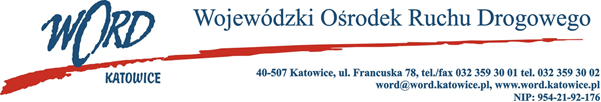 Postępowanie o udzielanie zamówienia publicznego o wartości poniżej 130.000 zł.Katowice, dnia 12.04.2022 r. AT-ZP.261.231.6.2022.ŁŻWojewódzki Ośrodek Ruchu Drogowego w Katowicach informuje, że postępowanie o udzielenie zamówienia AT- ZP.261.231.2022.ŁŻ, którego przedmiotem jest usługa polegająca na kolportażu 135 tysięcy gazetek „Bezpieczna Jazda” w  miejsca wskazane przez Zamawiającego obejmujące teren całego województwa śląskiego. zostaje unieważnione. Powodem unieważnienia jest fakt, że cena oferty najkorzystniejszej przewyższa kwotę , która Zamawiający zamierzał przeznaczyć na sfinansowanie zamówienia.Dyrektor WORDJanusz Freitag